Страховой пакет «OPTIMA» включает в себя:Страхование Медицинских и медико-транспортных расходов: Расширенное страховое покрытие медицинских расходов:при внезапном осложнении беременности (до 31 недели);при преждевременных родах;  по уходу за новорожденным;в случае выявлении онкологии;при заболеваниях или травмах, полученных в результате алкогольного, наркотического или токсического опьянения;Полный перечень рисков амбулаторные и стационарные расходы в результате внезапного осложнения протекания беременности или несчастного случая, угрожающего жизни  и здоровью Застрахованной (до 31 недели);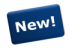 медицинские расходы при преждевременных родах Застрахованной;  медицинские расходы по уходу за новорожденным;медицинские расходы в случае выявления онкологии;медицинская помощь при заболеваниях или травмах, полученных в результате алкогольного, наркотического или токсического опьянения;амбулаторное лечение и стационарное лечение;купирование острой зубной боли;медицинская транспортировка и эвакуация;возвращение Застрахованного и его сопровождающего в поездке;возвращение домой несовершеннолетних детей Застрахованного;помощь в результате терактов;помощь в результате стихийных бедствий (наводнения, цунами, торнадо и др.);репатриация в случае смерти;визит третьего лица в чрезвычайной ситуации с Застрахованным в случае его госпитализации более 7 дней;оплата телефонных переговоров с сервисным центром;досрочное возвращение Застрахованного;временное возвращение Застрахованногопоисково-спасательные мероприятия;оплата расходов в случае утраты или хищения документовюридическая помощь (первая юридическая консультация и услуги переводчика в случае судебного разбирательства);расходы в связи поломкой, утратой ( угон, хищение) или повреждение наземного транспортного средстварасходы, в связи с задержкой регулярного авиарейса.Страхование жизни от несчастного случая во время поездки.Если во время поездки с Вами произошел несчастный случай, в результате которого, была получена инвалидность или ожог, или наступила смерть, то производится компенсация в размере лимитов, согласно установленной программы. Страхование гражданской ответственности  перед третьими лицами.Возмещение ущерба третьим лицам. Мы возместим Ваши расходы в связи с возникновением ответственности за причинение вреда жизни, здоровью и/или имуществу третьих лиц – в результате неумышленных и непреднамеренных действий во время поездки. Страхование багажа в результате.Предусмотрено возмещение в случае повреждения, кражи или утраты багажа. В случае задержки Вашего багажа более чем на 6 часов мы возместим Ваши расходы на приобретение вещей первой необходимости.